АДМИНИСТРАЦИЯ ВОРОБЬЕВСКОГО 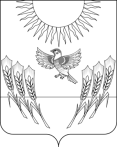 МУНИЦИПАЛЬНОГО РАЙОНА ВОРОНЕЖСКОЙ ОБЛАСТИП О С Т А Н О В Л Е Н И Еот   07 февраля 2019 г. № 77	      	                	с. ВоробьевкаО введении механизма персонифицированного финансирования в системе дополнительного образования детей на территории Воробьевского муниципального района Воронежской областиВ целях реализации на территории Воробьевского муниципального  района Воронежской области приоритетного проекта «Доступное дополнительное образование для детей», утвержденного президиумом Совета при Президенте Российской Федерации по стратегическому развитию и приоритетным проектам (протокол от 30.11.2016 № 11), в соответствии с постановлением правительства Воронежской области от 26 декабря 2018 года № 1201 «О введении на территории Воронежской области механизма персонифицированного финансирование в системе дополнительного образования детей» администрация Воробьевского муниципального района муниципального района Воронежской области п о с т а н о в л я е т:1. Создать рабочую группу по введению механизма персонифицированного финансирования в системе дополнительного образования детей на территории Воробьевского муниципального района (далее – Рабочая группа) согласно приложению 1 к настоящему постановлению.2. Определить отдел по образованию администрации Воробьевского муниципального района муниципальным уполномоченным органом (далее - муниципальный уполномоченный орган) по введению механизма персонифицированного финансирования в системе дополнительного образования детей на территории Воробьевского муниципального района. 3. Утвердить прилагаемое Положение о муниципальном уполномоченном органе.4. Определить уполномоченной организацией по введению механизма персонифицированного финансирования в системе дополнительного образования детей на территории Воробьевского муниципального района муниципальный опорный центр, созданный на базе муниципального казенного учреждения дополнительного образования «Воробьевский центр развития творчества детей и юношества». 5.  Муниципальному уполномоченному органу:- разработать план мероприятий (дорожная карта) по введению механизма персонифицированного финансирования в системе дополнительного образования детей на территории Воробьевского муниципального района в срок до 01 марта 2019 года;- совместно с отделом по культуре и туризму разработать программу персонифицированного финансирования в системе дополнительного образования детей в Воробьевском муниципальном районе в срок до 11 марта 2019 года;- подготовить изменения в муниципальную программу «Развитие образования» в части внесения отдельных мероприятий по введению механизма персонифицированного финансирования в системе дополнительного образования детей на территории Воробьевского муниципального района.6. Контроль за исполнением настоящего постановления возложить на заместителя главы администрации муниципального  района – руководителя отдела по образованию Письяукова С.А.Глава администрации муниципального района				М.П.ГордиенкоЗаместитель главы администрации муниципального района – руководитель отдела по образованию							С.А.ПисьяуковНачальник юридического отдела 						В.Г.КамышановПриложение 1 к постановлению администрации Воробьевского муниципального района Воронежской области от 07.02.2019 г. № 77Составрабочей группы по введению механизма персонифицированного финансирования в системе дополнительного образования детей на территории Воробьевского муниципального районаУтверждено: постановлениемадминистрации Воробьевского муниципального района Воронежской областиот 07.02.2019 г. № 77Положение о муниципальном уполномоченном органе по введению механизма персонифицированного финансирования в системе дополнительного образования детей на территории Воробьевского муниципального района 1. Общие положения1.1. Настоящее Положение определяет основные полномочия деятельности уполномоченного органа по введению механизма персонифицированного финансирования в системе дополнительного образования детей на территории Воробьевского муниципального района.1.2. Уполномоченный орган осуществляет свои функции в целях реализации приоритетного проекта «Доступное дополнительное образование для детей», утвержденного президиумом Совета при Президенте Российской Федерации по стратегическому развитию и приоритетным проектам (протокол от 30.11.2016 № 11), в соответствии с постановлением правительства Воронежской области от 26 декабря 2018 года № 1201 «О введении на территории Воронежской области механизма персонифицированного финансирование в системе дополнительного образования детей». 2. Основные полномочия муниципального уполномоченного органа2.1. Муниципальный уполномоченный орган осуществляет следующие полномочия:2.1.1. Инициирует и подготавливает проекты нормативных правовых актов по вопросам введения механизма персонифицированного финансирования в системе дополнительного образования детей на территории Воробьевского муниципального района.2.1.2. Осуществляет общую координацию мероприятий на территории Воробьевского муниципального района по введению механизма персонифицированного финансирования в системе дополнительного образования детей.2.1.3. Обеспечивает организационное, информационное и методическое сопровождение введения механизма персонифицированного финансирования в системе дополнительного образования детей на территории Воробьевского муниципального района.2.1.4. Координирует работу совместно с другими структурными подразделениями администрации Воробьевского муниципального района.2.1.5. Координирует деятельность уполномоченной организации.2.1.6. Ведет работу в составе рабочей группы по введению механизма персонифицированного финансирования в системе дополнительного образования детей на территории Воробьевского муниципального района.1.Письяуков Сергей Александрович- заместитель главы администрации Воробьевского муниципального района – руководитель отдела по образованию, председатель рабочей группы  2.ХаляпинаСветлана Михайловна- заместитель директора МКУ «Центр развития образования Воробьевского муниципального района», заместитель председателя рабочей группы; 3.КамышановаИрина Ивановна- главный специалист отдела по образованию администрации Воробьевского муниципального района, секретарь рабой группы;Члены рабочей группы:4.ЛелековаЕлена Александровна - ведущий экономист МКУ «Центр развития образования Воробьевского муниципального района»;5.Чернышев Иван Петрович- руководитель отдела по культуре и туризму администрации Воробьевского муниципального района;6.БогдановДмитрий Васильевич- главный специалист отдела по образованию администрации Воробьевского муниципального района;7.БражниковаЕлена Васильевна- руководитель муниципального (опорного) центра дополнительного образования детей Воробьевского муниципального района8.МоторинЛеонид Павлович- председатель райкома профсоюза работников образования